Tablas y Metodos de Calculo Pintura en Acero Fuente: ChileCubica Autor:  Pinturas Sherwin WilliamsPonemos a tu disposición interesantes ayudas para definir de manera más confiable tus trabajos de pintura.CALCULO DE SUPERFICIE POR MÉTODO APROXIMADOCuando no se puede conocer la superficie a pintar por cubicación directa, es posible utilizar un método aproximado, si se tiene conocimiento del tonelaje de la estructura y del espesor medio de ella. La deducción de la fórmula para este método es la siguiente:Una plancha de acero de dimensiones 1 m de largo x 1 m de ancho x 1 mm. de espesor equivale a un litro de acero.La plancha antes indicada posee una superficie de 2 m2 en total. 1 m2 por una de sus caras y 1 m2 por la cara opuesta.El peso específico del acero es de 7,8 Kg/Lt. lo cual podemos aproximar a 8 Kg/Lt.Según los datos anteriores tenemos la siguiente relación:2 m2 de acero de 1m x 1m x 1mm. = 1 Lt. y pesa 8 KgSi reducimos a la mitad para tener la unidad básica de superficie, tenemos:1 m2 de acero de 1 mm. pesa 4Kg.De esta forma se puede hacer la siguiente relación superficie - espesor - peso1 m2 a 1 mm. de espesor = 4 Kg.1 m2 a 2 mm. de espesor = 8 Kg.1 m2 a 3 mm. de espesor = 12 Kg.1 m2 a X mm. de espesor = X * 4 Kg.Por lo que el peso de la unidad superficie (Pu) es determinable para los distintos espesores según la siguiente formula:Pu = X * 4 Kg/m2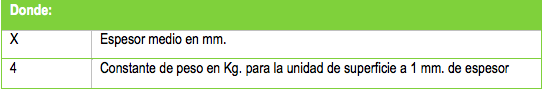 Por último para determinar la superficie en forma aproximada será necesario contar con los datos del peso de la estructura y del espesor medio de esta. Se utiliza la siguiente fórmula:S = T/PU (m2)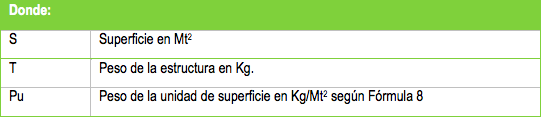 CALCULO DE COBERTURA SEGUN EL ESPESOR DE LA PELICULA Y EL % DE SOLIDOS EN VOLUMEN DE LA PINTURALa tabla siguiente presenta el rendimiento teórico en m2/Lt. para un espesor en película seca deseado, dados los porcentajes de sólidos en volumen: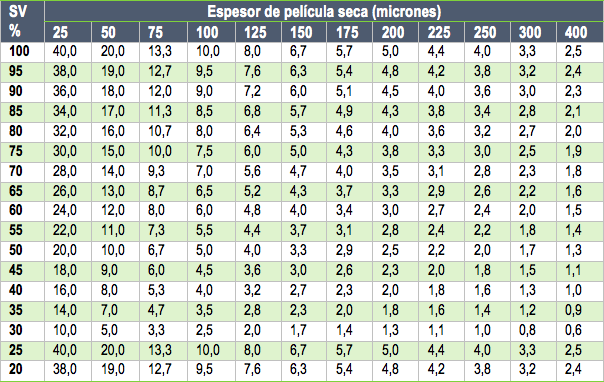 Ejemplo: Suponga que un espesor de película seca de 100 micrones tiene que ser alcanzado con una pintura que tiene 50% de sólidos en volumen.De la tabla anterior se desprende la tasa de rendimiento teórica es de 5,0 m2/Lt.